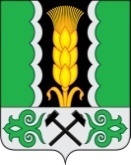 Российская ФедерацияРеспублика ХакасияАлтайский районАдминистрация муниципального образованияОчурский сельсоветПОСТАНОВЛЕНИЕ08 апреля 2024 г.      			                         		                     № 21 с. ОчурыРуководствуясь ст. 37 Градостроительного кодекса Российской Федерации, Федеральным законом № 131-ФЗ от 06 февраля 2003 года «Об общих принципах организации местного самоуправления в Российской Федерации», Федеральным законом от 29.12.2004 №191-ФЗ «О введении в действие Градостроительного кодексаРФ», в соответствии с Уставом муниципального образования Очурский сельсовет, администрация муниципального образования Очурский сельсовет ПОСТАНОВЛЯЕТ:1. Изменить вид разрешенного использования земельного участка, расположенного по адресу: Республика Хакасия, Алтайский район, село Очуры, улица Красных Партизан 50, площадью 1584 кв.м., с кадастровым номером 19:04:050101:1580 с «одноквартирные жилые дома не выше двух этажей с приквартирными участками» на «для ведения личного подсобного хозяйства (приусадебный земельный участок)»  (код 2.2) в зоне жилой застройки (Ж1).2 Контроль над исполнением настоящего постановления оставляю за собой.Глава муниципального образованияОчурский сельсовет                                                                                   А.Л.ТальянскийОб изменении вида разрешенного использования земельного участка